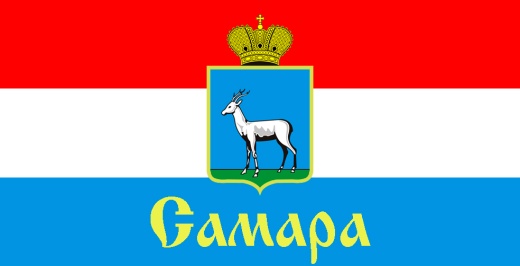 СОВЕТ ДЕПУТАТОВ ЖЕЛЕЗНОДОРОЖНОГО ВНУТРИГОРОДСКОГО РАЙОНА ГОРОДСКОГО ОКРУГА САМАРА443030, г. Самара, ул. Урицкого, 21, Тел.(846) 339-01-59РЕШЕНИЕот «16» ноября 2021 г. № 69О внесении изменений в Решение Совета депутатов Железнодорожного внутригородского района городского округа Самара от 22 сентября 2020 года № 11 «Об избрании депутатов Совета депутатов Железнодорожного внутригородского района городского округа Самара второго созыва в состав Думы городского округа Самара седьмого созыва» Рассмотрев вопрос о внесении изменений в Решение Совета депутатов Железнодорожного внутригородского района городского округа Самара от 22 сентября 2020 года № 11 «Об избрании депутатов Совета депутатов Железнодорожного внутригородского района городского округа Самара второго созыва в состав Думы городского округа Самара седьмого созыва» и в соответствии со статьей 4 Закона Самарской области от 30 марта 2015 года № 23-ГД «Об осуществлении местного самоуправления на территории городского округа Самара Самарской области», Совет депутатов Железнодорожного внутригородского района городского округа СамараРЕШИЛ:Подпункт 2 пункт 1 Решения Совета депутатов Железнодорожного внутригородского района городского округа Самара от 22 сентября 2020 года № 11 «Об избрании депутатов Совета депутатов Железнодорожного внутригородского района городского округа Самара второго созыва в состав Думы городского округа Самара седьмого созыва» изложить в следующей редакции: «2) Макушеву Светлану Васильевну».Направить настоящее Решение в Думу городского округа Самара.Настоящее Решение вступает в силу со дня его принятия.Председатель Совета депутатов							            Н.Л. Скобеев